Le demandeur soumet :	une demande d’accréditation initiale	une demande d’extension relative à l’accréditation n° : 	une demande de transfert d’accréditation / de mise à jour (déménagement, changement de dénomination sociale, ...) et de renouvellement de l’accréditation n°: pour des activités* :	d’essai ou d’analyse suivant la norme NF EN ISO/IEC 17025	d’étalonnage suivant la norme NF EN ISO/IEC 17025	d’échantillonnage en vue d’essais ou étalonnages suivant la norme NF EN ISO/IEC 17025	de production de matériaux de référence suivant la norme NF EN ISO 17034	d’organisation de comparaisons interlaboratoires suivant la norme NF EN ISO/IEC 17043* Cocher la (les) activité(s) visée(s) par la demandeCOMPOSITION DU FORMULAIRE DE DEMANDE D’ACCREDITATIONPartie 0 : informations pour renseigner et retourner la demande	3Partie 1 : informations relatives au demandeur	41.1. L’entité juridique responsable des activités objets de la demande	41.2. Organisme réalisant les activités objets de la demande	51.3. Représentant de l’organisme désigné pour les contacts ultérieurs avec le Cofrac	51.4. Informations pour la facturation	6Partie 2 : portée d’accréditation demandée	72.1. Compétences revendiquées et sites réalisant les activités présentées à l’accréditation	72.2. Informations relatives aux activités présentées à l’accréditation	7Partie 3 : fonctionnement de l’organisme	93.1. Organisation	93.2. Personnel impliqué dans les activités	113.3. Prise en compte des exigences d’accréditation par l’organisme	123.4. Accès à l’information	123.5. Autres accréditations éventuelles	13Partie 4 : engagement du demandeur	14Partie 5 : liste des pièces à joindre à la demande d’accréditation	15ANNEXE A : Activités d’échantillonnage demandées à l’accréditation	17ANNEXE B : Activités d’essai et/ou d’analyse demandées à l’accréditation	18ANNEXE C : Activités d’étalonnage demandées à l’accréditation	19ANNEXE D : Activités de producteur de matériaux de référence	20ANNEXE E : Activités d’organisateur de comparaisons interlaboratoires	21Partie 0 : informations pour renseigner et retourner la demandeVérifiez sur le site internet www.cofrac.fr que vous utilisez la version en vigueur du formulaire de demande d’accréditationAvant d’adresser la demande au Cofrac, assurez-vous d’avoir pris connaissance des règles et exigences pour l’accréditation sur le site internet, et de disposer de l’ensemble des informations et justificatifs requis par le présent dossier de demande. En effet, les demandes d’accréditation ne peuvent être traitées que si elles sont complètes.En dehors des champs à renseigner, il n’est pas autorisé de modifier ou supprimer les rubriques et le texte de ce formulaire. Le dossier de demande complété est à retourner au Cofrac :au format papier à l’adresse postale suivante : Cofrac – Section Laboratoires52 rue Jacques Hillairet75012 Paris, ouau format digital (dossier au format zip de taille inférieure à 8 Mo) joint à un courrier électronique à l’adresse depotdemandelab@cofrac.fr ou à l’adresse du gestionnaire de votre dossier pour une demande d’extension de l’accréditationLe Cofrac est fondé à stopper le processus de traitement des demandes d’accréditation en cas de comportement frauduleux du demandeur ou s’il est avéré que l’organisme candidat a intentionnellement dissimulé des informations ou produit de fausses informations. La réception du présent formulaire vaut demande d’accréditation. Les frais résultants de l’examen de la demande restent dus au Cofrac quel que soit le résultat de l’examen de la demande.Partie 1 : informations relatives au demandeurCette partie vise à :Identifier le demandeur, responsable des activités présentées à l’accréditation ;Recueillir les informations nécessaires pour les échanges ultérieurs avec le demandeur ;Recueillir les informations nécessaires pour la facturation des frais relatifs à la démarche d’accréditation.1.1. L’entité juridique responsable des activités objets de la demandeJoindre une preuve d’immatriculation de l’organisme demandeur et une preuve de la responsabilité juridique de l’organisme pour les activités présentées à l’accréditation.1.2. Organisme réalisant les activités objets de la demandeCes informations de contact – facultatives - seront indiquées dans le registre des organismes accrédités sur www.cofrac.frActivités autres que celles présentées à l’accréditation :Si l’organisme ne représente pas la totalité de l’entité juridique visée au 1.1 mais seulement une partie de celle-ci, décrire le positionnement de l’organisme au sein de cette entité (ou renvoyer vers un organigramme joint en annexe) :1.3. Représentant de l’organisme désigné pour les contacts ultérieurs avec le Cofrac1.4. Informations pour la facturationPartie 2 : portée d’accréditation demandéeCette partie vise à :Exprimer la portée d’accréditation, c’est-à-dire les activités pour lesquelles le demandeur souhaite voir reconnaître ses compétences, et les lieux de réalisation associés,Confirmer que le demandeur est autorisé à réaliser les activités présentées à l’accréditation, et est assuré pour ces activités,Recueillir des informations sur la pratique des activités, utiles pour organiser l’évaluation du demandeur.2.1. Compétences revendiquées et sites réalisant les activités présentées à l’accréditationA remplir dans le cadre d’une demande initiale ou de tout type d’extension :Activité d’échantillonnage : renseigner l’annexe A au présent formulaireActivité d’essai ou d’analyse : renseigner l’annexe B au présent formulaireActivité d’étalonnage : renseigner l’annexe C au présent formulaire Activité de producteur de matériaux de référence : renseigner l’annexe D au présent formulaire Activité d’organisateur de comparaisons interlaboratoires : renseigner l’annexe E au présent formulaire Dans le cadre d’une demande d’accréditation selon la norme NF EN ISO/IEC 17025, le tableau ci-dessous est également à compléter : 2.2. Informations relatives aux activités présentées à l’accréditationSi oui, préciser la nature des textes réglementaires, agréments ou directives concernés :Partie 3 : fonctionnement de l’organismeCette partie vise à Réunir des informations pratiques pour personnaliser l’évaluation du demandeur ; Vérifier que les exigences pour l’accréditation sont prises en compte dans le fonctionnement de l’organisme et que ce dernier est en mesure de le démontrer.3.1. OrganisationLes équipements de mesure utilisés par l’organisme sont raccordés au Système International d’unités :	a) 	par un Laboratoire National de Métrologie (LNM) du domaine, ou par un laboratoire d’étalonnage accrédité externe couvert par les accords de reconnaissance correspondants.	b) 	par l’organisme pour son propre compte.	c) 	par un service de métrologie appartenant à la même entité juridique que l’organisme mais qui n’est pas dans le périmètre du système de management de ce dernier.	d) 	par un service de métrologie appartenant à une entité juridique différente de l’organisme Si vous avez coché b), c) ou d), merci de préciser pour chaque cas les grandeurs physiques ou types d’équipements, les étendues de mesure utilisées et les modes de raccordement des mesures au Système International d’unités.3.2. Personnel impliqué dans les activités3.3. Prise en compte des exigences d’accréditation par l’organisme3.4. Accès à l’information3.5. Autres accréditations éventuellesPartie 4 : engagement du demandeurL’entité Représentée par Déclare connaître le règlement d’accréditation et en particulier les droits et obligations des organismes accrédités et candidats à l’accréditation décrits dans ce document et les documents qu’il cite ;Déclare connaître et accepter les règles tarifaires et tarifs en vigueur relatifs au processus d’accréditation et au maintien de l’accréditation ;Déclare satisfaire toutes les obligations légales pour réaliser les activités pour lesquelles l’accréditation est demandée ;S’engage à ne pas communiquer sur sa démarche d’accréditation jusqu’à ce que la décision d’accréditation soit prononcée, sauf demande expresse de l’Administration ;S’engage sur la véracité des informations et l’authenticité des documents versés au présent dossier de demande d’accréditation ;S’engage à informer le Cofrac des changements concernant les informations fournies dans le présent dossier de demande d’accréditation.En soumettant ce formulaire, vous acceptez que le Cofrac enregistre et traite vos données personnelles pour les besoins strictement nécessaires à l’examen et à la gestion de votre demande et, le cas échéant, l’autorisez à traiter les données personnelles des personnes que vous lui communiquez. Dans ce cas, vous vous engagez à avoir obtenu leur consentement et à les informer expressément et préalablement de la communication de leurs données personnelles au Cofrac, de la finalité de cette communication et des droits y afférents, dans les conditions prévues par le Règlement (UE) n° 2016/679 du Parlement européen et du Conseil du 27 avril 2016 relatif à la protection des personnes physiques à l'égard du traitement des données à caractère personnel et à la libre circulation de ces données. Le Cofrac ne conservera les données personnelles que pendant la durée nécessaire à son traitement, puis, à l’issue de ce délai, conformément aux délais légaux ou règlementaires applicables, notamment de prescription. Elles ne seront pas communiquées à des tiers sauf si une telle communication est nécessaire au traitement de votre demande, à l'accomplissement des obligations légales du Cofrac ou à l'exercice des missions qui lui ont été conférées.Conformément à la Règlementation susvisée ainsi qu’à la Loi n° 78-017 du 6 janvier 1978 relative à l’informatique, aux fichiers et aux libertés, vous disposez d’un droit d’accès, de rectification, de limitation, de retrait de consentement et d’opposition au traitement des données vous concernant. Vous pouvez exercer l’ensemble de ces droits en adressant votre demande par courrier à l’adresse postale suivante : Cofrac, 52 rue Jacques Hillairet - 75012 Paris, ou par courriel : contact.rgpd@cofrac.fr. Vous avez également le droit d’introduire une réclamation auprès de la Commission nationale de l’informatique et des libertés (CNIL)Partie 5 : liste des pièces à joindre à la demande d’accréditationPour une demande d’accréditation initiale, d’extension ou de transfert d’accréditation / mise à jour, les pièces requises sont normalement les mêmes. Cependant, les pièces initialement transmises et qui restent valables pour la demande d’extension, de transfert d’accréditation ou de mise à jour ne sont pas à transmettre à nouveau (ex : preuve d’immatriculation de l’entité juridique formulant la demande). Il incombe au demandeur d’apporter la preuve qu’il a souscrit une assurance « responsabilité civile » couvrant ses risques au titre des activités pour lesquelles l’accréditation est demandée en fournissant une attestation émise par la Compagnie d’Assurances auprès de laquelle il est assuré. Cette attestation d’assurance peut être fournie avec le dossier de demande d’accréditation (initiale, extension ou transfert d’accréditation) et devra l’être au plus tard à l’issue de la notification de décision. 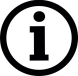 Dans le cas d’une demande d’extension, une nouvelle attestation d’assurance n’est à fournir que si la précédente ne couvre pas les activités objets de cette demande. Afin de réaliser la recevabilité opérationnelle d’une demande d’accréditation en portée flexible (cas des CIL et PMR) et en portée flexible FLEX2 et FLEX3 (cas de la norme NF EN ISO/IEC 17025), le Cofrac pourra être amené à conduire une expertise documentaire préalable sur la base des documents suivants (liste non exhaustive, les documents seront communiqués sur demande du Cofrac) :Dans le cadre de l’instruction d’une demande d’accréditation initiale ou d’une demande d’extension à un domaine technique d’étalonnage, à des méthodes internes, dans le cadre de l’organisation de comparaisons interlaboratoires et/ou dans le cadre de la production de matériaux de référence, le Cofrac pourra être amené à conduire une expertise documentaire préalable sur la base des documents suivants (liste non exhaustive, les documents seront communiqués sur demande du Cofrac) :Nom du Laboratoire : 	N° d’accréditation (le cas échéant) : Unité technique ou site : (1) Cf. document LAB INF 99 « Liste des domaines et documents techniques d’accréditation ».(2) Facultatif.(3) Cf. document LAB REF 08 « Expression et évaluation des portées d'accréditation ». Pour les portées de type FLEX2 et FLEX3, joindre la portée générale et la porte détaillée conformément au document LAB REF 08.Nom du Laboratoire : 	N° d’accréditation (le cas échéant) : Unité technique ou site : (1) Cf. document LAB INF 99 « Liste des domaines et documents techniques d’accréditation ».(2) Facultatif.(3) En laboratoire fixe / En laboratoire mobile / Sur site client.(4) Cf. document LAB REF 08 « Expression et évaluation des portées d'accréditation ».  Pour les portées de type FLEX2 et FLEX3, joindre la portée générale et la porte détaillée conformément au document LAB REF 08.Nom du Laboratoire : 	N° d’accréditation (le cas échéant) : Unité technique ou site : (1) Cf. document LAB INF 99 « Liste des domaines et documents techniques d’accréditation ».(2) Les incertitudes élargies correspondent aux aptitudes en matière de mesures et d’étalonnages (CMC) du laboratoire pour une probabilité de couverture de 95 %.(3) En laboratoire fixe / En laboratoire mobile / Sur site client. (4) Cf. document LAB REF 08 « Expression et évaluation des portées d'accréditation ».  Pour les portées de type FLEX2 et FLEX3, joindre la portée générale et la porte détaillée conformément au document LAB REF 08.Nom du Laboratoire : 	N° d’accréditation (le cas échéant) : Cf. document LAB INF 99 « Liste des domaines et documents techniques d’accréditation » et document SH INF 50 « portées types d’accréditation »Cf. document LAB MR REF 08 « Expression et évaluation des portées d’accréditation »Faites-vous appel à des sous-traitants dans le cadre de vos activités ?  OUI   NONSi oui, complétez le tableau ci-dessous : Nom du Laboratoire : 	N° d’accréditation (le cas échéant) : Cf. document LAB INF 99 « Liste des domaines et documents techniques d’accréditation » et document SH INF 50 « portées types d’accréditation »(2)	Cf. document LAB CIL REF 08 « Expression et évaluation des portées d’accréditation »Faites-vous appel à des sous-traitants dans le cadre de vos activités ?  OUI   NONSi oui, complétez le tableau ci-dessous : Pour les demandes d’extension, de transfert d’accréditation / mise à jour et de renouvellement, ne renseigner les rubriques et ne transmettre les pièces associées qu’en cas de changement par rapport aux dernières informations communiquées au gestionnaire de votre dossier d’accréditation.Désignation de l’entité juridique :Adresse (siège social) :Statut juridique :N° d’immatriculation légale :Nom du représentant légal :Fonction du représentant légal :Désignation de l’organisme :(si différent de 1.1)Adresse principale :(si différent de 1.1)Site web :Téléphone :e-mail :Civilité NOM prénom :Fonction :Adresse : 
(si différente de 1.1)Téléphone :E-mail :Adresse de facturation :(si différente de celle en 1.1)Contact pour la facturation :(civilité NOM Prénom)Téléphone :E-mail :Nécessité d’un Bon de Commande préalable ?Nécessité d’un Bon de Commande préalable ?Nécessité d’un Bon de Commande préalable ?Nécessité d’un Bon de Commande préalable ?Nécessité d’un Bon de Commande préalable ?NONOUISi oui, BdC à adresser à :Si oui, BdC à adresser à :Si le demandeur est une collectivité locale, une entreprise publique ou un service de l’Etat, indiquer :Si le demandeur est une collectivité locale, une entreprise publique ou un service de l’Etat, indiquer :Si le demandeur est une collectivité locale, une entreprise publique ou un service de l’Etat, indiquer :Si le demandeur est une collectivité locale, une entreprise publique ou un service de l’Etat, indiquer :Si le demandeur est une collectivité locale, une entreprise publique ou un service de l’Etat, indiquer :Si le demandeur est une collectivité locale, une entreprise publique ou un service de l’Etat, indiquer :Si le demandeur est une collectivité locale, une entreprise publique ou un service de l’Etat, indiquer :Si le demandeur est une collectivité locale, une entreprise publique ou un service de l’Etat, indiquer :Si le demandeur est une collectivité locale, une entreprise publique ou un service de l’Etat, indiquer :Si le demandeur est une collectivité locale, une entreprise publique ou un service de l’Etat, indiquer :N° code de service CHORUS PRO :N° code de service CHORUS PRO :Pour les demandes d’extension, de transfert d’accréditation / mise à jour et de renouvellement, ne renseigner les rubriques et ne transmettre les pièces associées qu’en cas de changement par rapport aux dernières informations communiquées au gestionnaire de votre dossier d’accréditation.Désignation de l’Unité(s) Technique(s) ou Nom et adresse du site pour les organismes multisitesType de site Domaine / Sous domaine / Famille et/ou domaine technique2.2.1.Les activités sont (seront)-elles pratiquées hors de France ?Si oui, préciser les pays. Oui NonCommentaires :Commentaires :Commentaires :2.2.2.L’accès aux locaux/données et l’observation par les évaluateurs des activités présentées à l’accréditation requièrent-ils des conditions particulières (habilitations spécifiques, vaccins, etc.) ? Si oui, préciser. Oui NonCommentaires :Commentaires :Commentaires :2.2.3.La demande d’accréditation est-elle faite dans un contexte réglementaire ? Oui NonDans le cas d’une demande d’extension, de transfert d’accréditation / mise à jour et de renouvellement, le demandeur actualisera les réponses si elles diffèrent de celles données lors de la demande précédente.3.1.1.L’organisme dispose-t-il d’un système de management commun à l’ensemble des activités et sites présentés à l’accréditation ?  Si la réponse est non, préciser : Oui NonCommentaires :Commentaires :Commentaires :3.1.2.Des opérations nécessaires aux activités présentées à l’accréditation sont-elles externalisées en dehors de l’organisme ?Si oui, renseigner le tableau suivant : Oui NonTypes d’opérations (activités supports)Prestataire / Service interne du demandeurSite et Adresse (le cas échéant)Reconnaissance de la compétence (accréditation, certification, etc)Opérations organisationnellesOpérations organisationnellesOpérations organisationnellesOpérations organisationnellesPilotage du système (politiques, objectifs et revue de direction)Maitrise de la documentationGestion des ressources humainesGestion et exploitation des audits internesGestion de l’entretien des locauxOpérations spécifiques à l’activité d’essais/étalonnage/échantillonnage (NF EN ISO/IEC 17025)Opérations spécifiques à l’activité d’essais/étalonnage/échantillonnage (NF EN ISO/IEC 17025)Opérations spécifiques à l’activité d’essais/étalonnage/échantillonnage (NF EN ISO/IEC 17025)Opérations spécifiques à l’activité d’essais/étalonnage/échantillonnage (NF EN ISO/IEC 17025)Gestion des produits et services fournis par des prestataires externesGestion des équipements / logicielsGestion de la métrologieGestion des autocontrôles, essais d’aptitudesRevue de contratEmission des rapports sur les résultatsAutre (préciser) : Opérations spécifiques à l’activité de production de matériaux de référence (NF EN ISO 17034)Opérations spécifiques à l’activité de production de matériaux de référence (NF EN ISO 17034)Opérations spécifiques à l’activité de production de matériaux de référence (NF EN ISO 17034)Opérations spécifiques à l’activité de production de matériaux de référence (NF EN ISO 17034)Traitement des matériaux de référenceEssais d'homogénéité et de stabilitéCaractérisation des valeurs de propriétéManutention et stockage des matériaux de propriétéDistribution des matériaux de référenceAutre (préciser) :Opérations spécifiques à l’activité d’organisation de comparaisons interlaboratoires (NF EN ISO/IEC 17043)Opérations spécifiques à l’activité d’organisation de comparaisons interlaboratoires (NF EN ISO/IEC 17043)Opérations spécifiques à l’activité d’organisation de comparaisons interlaboratoires (NF EN ISO/IEC 17043)Opérations spécifiques à l’activité d’organisation de comparaisons interlaboratoires (NF EN ISO/IEC 17043)Préparation de l’échantillonHomogénéité/stabilitéTransportValeur assignéeEvaluation de la PerformanceAutre (préciser) :3.1.3.Pour les activités présentées à l’accréditation, le demandeur réalise-t-il lui-même des opérations de métrologie des équipements ? Oui NonDans ce dernier cas, préciser l’identité juridique et l’adresse de cette entité :Grandeur physique ou Type d’équipement (incluant les matériaux de référence)Etendue de mesure (avec unité)Mode de raccordement au SI :b), c) ou d)Effectif total de l’organisme impliqué dans les activités de la portée d’accréditation
(En précisant personnel externe le cas échéant)Effectif total de l’organisme impliqué dans les activités de la portée d’accréditation
(En précisant personnel externe le cas échéant)Effectif total de l’organisme impliqué dans les activités de la portée d’accréditation
(En précisant personnel externe le cas échéant)Personnel chargé de la réalisation de tout ou partie des activités « techniques » (échantillonnages, essais, étalonnages, comparaisons interlaboratoires, production de matériaux de référence) (Compléter le tableau suivant ou joindre un document comportant les informations demandées dans le tableau ci-dessous (par exemple, un organigramme)Personnel chargé de la réalisation de tout ou partie des activités « techniques » (échantillonnages, essais, étalonnages, comparaisons interlaboratoires, production de matériaux de référence) (Compléter le tableau suivant ou joindre un document comportant les informations demandées dans le tableau ci-dessous (par exemple, un organigramme)Personnel chargé de la réalisation de tout ou partie des activités « techniques » (échantillonnages, essais, étalonnages, comparaisons interlaboratoires, production de matériaux de référence) (Compléter le tableau suivant ou joindre un document comportant les informations demandées dans le tableau ci-dessous (par exemple, un organigramme)Domaine technique 
(cf. 2.1)Nombre de personnes qualifiées (détailler par site pour les organismes multi-sites)Salarié de l’organisme (Oui/Non) (S’il y a les deux cas, merci de préciser la proportion de personnel non salarié)Pour une demande initiale suivant la norme :Joindre, dûment renseigné, le formulaire :NF EN ISO/IEC 17025 : 2017LAB FORM 03NF EN ISO 17034 : 2016LAB MR FORM 03NF EN ISO/IEC 17043 : 2010LAB CIL FORM 033.3.1.Des résultats d’essais d’aptitude ou de comparaisons inter-laboratoires (CIL) sont-ils disponibles pour les activités présentées à l’accréditation ?  Oui NonSi non, préciser (activités pour lesquelles des résultats ne sont pas disponibles, date prévue pour la réception des résultats manquants, justification de non-participation le cas échéant ainsi que les moyens alternatifs mis en œuvre pour assurer la qualité des résultats).Si non, préciser (activités pour lesquelles des résultats ne sont pas disponibles, date prévue pour la réception des résultats manquants, justification de non-participation le cas échéant ainsi que les moyens alternatifs mis en œuvre pour assurer la qualité des résultats).Si non, préciser (activités pour lesquelles des résultats ne sont pas disponibles, date prévue pour la réception des résultats manquants, justification de non-participation le cas échéant ainsi que les moyens alternatifs mis en œuvre pour assurer la qualité des résultats).Commentaires :Commentaires :Commentaires :3.4.1.Certains documents / enregistrements en relation avec les activités présentées à l’accréditation sont-ils consultables pour l’évaluation uniquement dans les locaux de l’organisme ? Si oui, préciser lesquels. Oui NonCommentaires :Commentaires :Commentaires :3.4.2.Les documents et enregistrements associés au fonctionnement de l’organisme pour les activités concernées sont-ils disponibles en français ? Si non, préciser la langue Oui NonCommentaires :Commentaires :Commentaires :3.4.3L’organisme dispose-t-il de moyens matériels permettant l’évaluation de sites ou personnels à distance.Si oui, préciser les limites techniques éventuels et les sites concernés  Oui NonCommentaires :Commentaires :Commentaires :3.5.1.L’organisme désigné en 1.1. ou l’un des sites déclarés en 2.1. disposent-ils d’autres accréditations, par le Cofrac ou un autre organisme d’accréditation ?Si oui préciser le(s) n° d’accréditation correspondant(s) Oui NonCommentaires :Commentaires :Commentaires :Dénomination sociale de l’entité juridique : Prénom NOM : Fonction : Date :Signature :Joindre au présent formulaire de demande les pièces suivantes, suivant le type de demande.NatureRéf. ItemExtrait K-BIS ou tout autre document déclaratif (par exemple publication au JO pour les établissements ou groupements à caractère public, inscription au répertoire SIRENE, déclaration en préfecture et copie des statuts pour les associations, etc.) ou autres justificatifs officiels répondant à cet objectif 1.1.Organigramme nominatif et fonctionnel positionnant l’organisme au sein de l’entité juridique responsable des activités objets de la demande et autres entités du même groupe intervenant dans le fonctionnement de l’organisme, le cas échéantDans le cas d’un organisme multisite, les documents à soumettre pour l’étude de recevabilité sont précisés dans la procédure GEN PROC 10 en vigueur 1.2.Portée d'accréditation demandée2.1.Eventuellement, une preuve de reconnaissance réglementaire2.2.3.Organigramme fonctionnel et nominatif (ou document équivalent) pour chaque site déclaré au § 2.13.2Questionnaire d’auto-évaluation renseigné (LAB FORM 03 ou LAB CIL FORM 03 ou LAB MR FORM 03)3.3.Un plan de participation aux essais d’aptitudes et/ou CIL (planning prévisionnel) dans le cas des demandes initiales et d’extension et un état des participations aux essais d’aptitudes et/ou CIL (planning prévisionnel / réalisé) pour les prestations réalisées dans le cadre de la portée d’accréditation3.3.1.Assurance en responsabilité civileCf. ci-dessous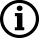 Documents à fournir en plus lors d’une demande de transfert ou de mise à jourDocuments à fournir en plus lors d’une demande de transfert ou de mise à jourAnalyse d’impactAnalyse d’impactPlan d’actionsPlan d’actionsNatureDocumentation définissant les responsabilités et processus (dispositions et application) de gestion d’une portée flexible (adoption, adaptation ou développement d’une méthode, développement d’une comparaison, développement de nouveaux matériaux de référence)Enregistrements associés à un récent développement de méthode ou paramètre de l’organisme dans le champ de la portée revendiquée, de l’identification du besoin jusqu’à l’autorisation d’emploi de la méthode développée ou modifiéeNatureListe des équipements et étalons utilisésProcédure d’étalonnage / d’essai / d’analyseDossier de validationIncertitudes de mesures (analyse des composantes, détail des calculs, ...)Spécimens de rapports sur les résultats tels qu’ils sont susceptibles d’être émis sous accréditationRésultats d’essais d’aptitude ou tout autre document relatif à la surveillance de la qualité des résultatsProcédure relative à l’organisation d’une comparaison interlaboratoiresProcédure relative à la production d’un matériau de référenceANNEXE A : Activités d’échantillonnage demandées à l’accréditationDOMAINE / SOUS-DOMAINE / FAMILLE (1)DOMAINE / SOUS-DOMAINE / FAMILLE (1)DOMAINE / SOUS-DOMAINE / FAMILLE (1)DOMAINE / SOUS-DOMAINE / FAMILLE (1)DOMAINE / SOUS-DOMAINE / FAMILLE (1)DOMAINE / SOUS-DOMAINE / FAMILLE (1)DOMAINE / SOUS-DOMAINE / FAMILLE (1)Objet prélevé et origineCaractéristique mesurée ou recherchéeDomaine d’application (2)Principe de la méthodePrincipaux moyens utilisés (2)Référence de la méthodeFlexibilité souhaitée (3)ANNEXE B : Activités d’essai et/ou d’analyse demandées à l’accréditationDOMAINE / SOUS-DOMAINE / FAMILLE (1)DOMAINE / SOUS-DOMAINE / FAMILLE (1)DOMAINE / SOUS-DOMAINE / FAMILLE (1)DOMAINE / SOUS-DOMAINE / FAMILLE (1)DOMAINE / SOUS-DOMAINE / FAMILLE (1)DOMAINE / SOUS-DOMAINE / FAMILLE (1)DOMAINE / SOUS-DOMAINE / FAMILLE (1)DOMAINE / SOUS-DOMAINE / FAMILLE (1)DOMAINE / SOUS-DOMAINE / FAMILLE (1)Nature d’essai ou d’analyse (2)ObjetCaractéristique mesurée ou recherchéeDomaine d’application (2)Principe de la méthodePrincipaux moyens utilisés(2)Référence de la méthodeLieu de réalisation(3)Flexibilité souhaitée (4)ANNEXE C : Activités d’étalonnage demandées à l’accréditationDOMAINE / SOUS-DOMAINE / FAMILLE (1)DOMAINE / SOUS-DOMAINE / FAMILLE (1)DOMAINE / SOUS-DOMAINE / FAMILLE (1)DOMAINE / SOUS-DOMAINE / FAMILLE (1)DOMAINE / SOUS-DOMAINE / FAMILLE (1)DOMAINE / SOUS-DOMAINE / FAMILLE (1)DOMAINE / SOUS-DOMAINE / FAMILLE (1)DOMAINE / SOUS-DOMAINE / FAMILLE (1)DOMAINE / SOUS-DOMAINE / FAMILLE (1)DOMAINE / SOUS-DOMAINE / FAMILLE (1)ObjetCaractéristique mesurée ou recherchéeDomaine d’applicationEtendue de mesureIncertitude élargie (2)Principe de la méthodePrincipaux moyens utilisésRéférence de la méthodeLieu de 
réalisation (3)Flexibilité souhaitée (4) ANNEXE D : Activités de producteur de matériaux de référencePMR - DOMAINE / SOUS-DOMAINE / FAMILLE(1)PMR - DOMAINE / SOUS-DOMAINE / FAMILLE(1)PMR - DOMAINE / SOUS-DOMAINE / FAMILLE(1)PMR - DOMAINE / SOUS-DOMAINE / FAMILLE(1)PMR - DOMAINE / SOUS-DOMAINE / FAMILLE(1)PMR - DOMAINE / SOUS-DOMAINE / FAMILLE(1)Matériaux / MatriceValeur de propriété et/ou caractéristiqueDomaine de mesure (éventuellement)Incertitude de mesure élargie (le cas échéant)Méthode de caractérisationFlexibilité souhaitée(2)sous-traitancesous-traitancesous-traitancesous-traitanceDOMAINE de COMPETENCE : DOMAINE de COMPETENCE : DOMAINE de COMPETENCE : DOMAINE de COMPETENCE : Raison socialeCode de l'activité sous-traitéeAccréditation de l'activité sous-traitéeReconnaissance de la compétence (accréditation, certification etc..)ANNEXE E : Activités d’organisateur de comparaisons interlaboratoiresOCIL - DOMAINE / SOUS-DOMAINE / FAMILLE (1)OCIL - DOMAINE / SOUS-DOMAINE / FAMILLE (1)OCIL - DOMAINE / SOUS-DOMAINE / FAMILLE (1)OCIL - DOMAINE / SOUS-DOMAINE / FAMILLE (1)Entité(s) soumise(s) à essai d’aptitudeCaractéristique / MesurandeProtocoles d’organisationFlexibilité souhaitée (2)sous-traitance sous-traitance sous-traitance sous-traitance Raison socialeActivité sous-traitéeFréquence d’utilisation du sous-traitantReconnaissance de la compétence (accréditation, certification etc..)